Об участии директора Ейского муниципального архива в краевом совещанииВ г.Краснодаре состоялось итоговое совещание с руководителями государственных и муниципальных архивов Краснодарского края, в котором приняла участие директор МКУ «Архив», участница конкурса «Лидеры Кубани» Пулатова Ю.Л.  В ходе совещания Управлением делами администрации Краснодарского края было отмечено, что в 2018 году архивная отрасль края сработала стабильно, плановые показатели выполнены в полном объеме. Работа Ейского муниципального архива по многим направлениям архивной работы была признана лучшей, а его опыт был приведен в качестве положительного примера для других муниципальных архивов Кубани. По итогам краевого конкурса «Лучшая опись – 2018» Ейский архив занял 1 место. Управляющим делами администрации Краснодарского края  Щепановским Евгением директору Ейского архива был вручен диплом 1 степени за победу в данном конкурсе, а также в подарок коллективу – настенные часы.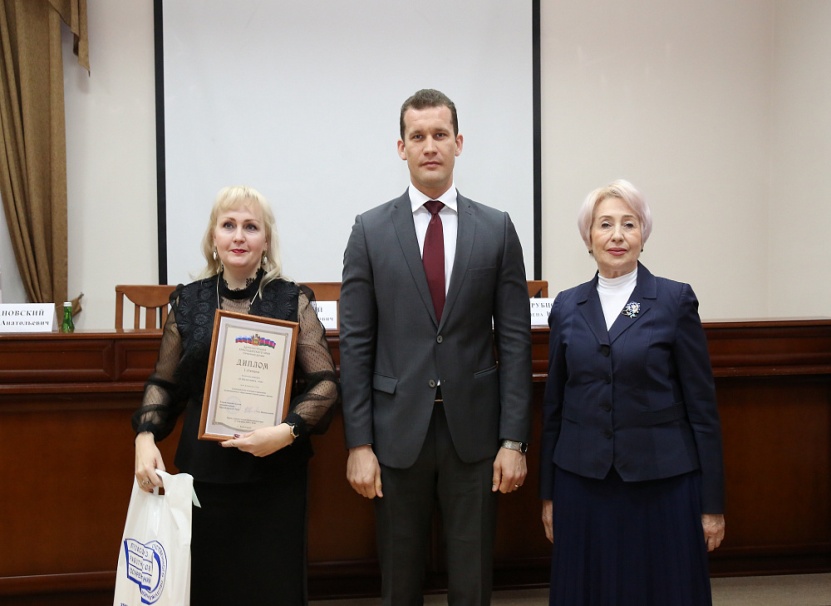 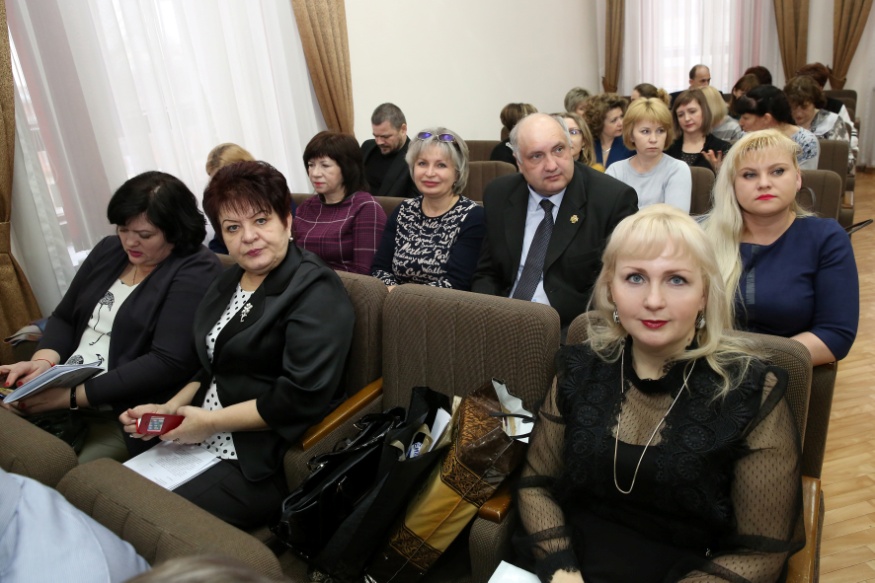 